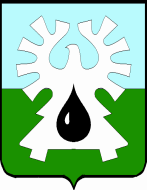 ГОРОДСКОЙ ОКРУГ УРАЙХанты-Мансийского автономного округа - ЮгрыАДМИНИСТРАЦИЯ ГОРОДА УРАЙПОСТАНОВЛЕНИЕот ______________	                                                                                                             №______Об утверждении плана мероприятий  («дорожной карты») по разработке проектно-сметной документации, реконструкции и передаче в собственность ХМАО-Югры объекта «Объездная автомобильная дорога в г.Урай», на период 2021-2024 годовВ соответствии с пунктом 5 статьи 16 Федерального закона от 06.10.2003 №131-ФЗ «Об общих принципах организации местного самоуправления в Российской Федерации»,  решением Думы от 24.06.2021 №55 «О плане работы Думы города Урай шестого созыва на сентябрь 2021 года»:1. Утвердить план мероприятий («дорожную карту») по разработке проектно-сметной документации, реконструкции и передаче в муниципальную казну объекта «Объездная автомобильная дорога в г.Урай» на период 2021-2024 	приложению.2. Контроль за выполнением постановления возложить на заместителя главы города Урай  Г.Г. Волошина.Глава города Урай	   Т.Р. ЗакирзяновПриложение к постановлению администрации  города Урай от «___» _______2021 г.  № ___План мероприятий («дорожная карта»)по разработке проектно-сметной документации, реконструкции и передаче в собственность ХМАО-Югры объекта«Объездная автомобильная дорога г.Урай» на период 2021-2024 годов                    *Сроки ориентировочные,  подлежат корректировке по результатам  исполнения  мероприятий блока 1,блока 2№Наименование мероприятияНаименование мероприятияОжидаемый результатСроки реализацииИсполнитель (ответственный орган администрации, МКУ)КонтрольПримечания12234567Блок мероприятий 1. Подготовка  проекта планировки и межевания  Блок мероприятий 1. Подготовка  проекта планировки и межевания  Блок мероприятий 1. Подготовка  проекта планировки и межевания  Блок мероприятий 1. Подготовка  проекта планировки и межевания  Блок мероприятий 1. Подготовка  проекта планировки и межевания  Блок мероприятий 1. Подготовка  проекта планировки и межевания  Блок мероприятий 1. Подготовка  проекта планировки и межевания  Блок мероприятий 1. Подготовка  проекта планировки и межевания  1.11.1Подготовка технического задания (ТЗ) на выполнение комплекса   планировочной документации и изысканийУтвержденные технические задания-МКУ «УГЗиП г. Урай» (Фильченко Л.В.) Волошин Г.Г.исполнено1.21.2Определение стоимости выполнения комплекса планировочных работ и изысканий на основании ТЗРасчет стоимости-МКУ «УГЗиП г. Урай» (Фильченко Л.В.)Волошин Г.Г. исполнено1.31.3Направление письма в Департамент строительства ХМАО-Югры о финансировании разработки планировочной документации и выполнение изысканий за счет средств окружной субсидии в области градостроительной деятельности, строительства и жилищных отношений Письмо о согласовании софинансирования в рамках субсидии в области градостроительной деятельности, строительства и жилищных отношений -МКУ «УГЗиП г. Урай» (Фильченко Л.В.)Волошин Г.Г.        исполнено(предоставленосогласиеДепстроя Югры овозможностисофинансирования от 15.07.2021)1.41.4Выделение средств на разработку планировочной документации (изыскания, проекты планировки и межевания)Решение  Думы города Урай «О бюджете городского округа  Урай ХМАО-Югры  на 2022год и  на плановый период 2023-2024 годов»Срок будет  определен при выделении средств из вышестоящего бюджетаКомитет по финансам города Урай (Хусаинова И.В.)Новосёлова С.П.При получении согласования о возможном направлении средств субсидии в области градостроительной деятельности, строительства и жилищных отношений   1.5.1.5.Проведение конкурсных процедур и заключение муниципального контрактаЗаключенный контракт21.09.2021(плановая датазаключенияконтракта)МКУ «УГЗиП г. Урай» (Фильченко Л.В.) Волошин Г.Г.Аукцион08.09.20211.6.1.6.Проведение инженерных изысканий, разработка проекта планировки и межевания в соответствии с планировочными решениями земельного участка Разработанные проекты планировки и межевания28.02.2022Подрядная организация, МКУ «УГЗиП г. Урай» (Фильченко Л.В.)Волошин Г.Г. 1.7.1.7.Публичные слушания и утверждение документации по планировке территорииУтвержденные проект планировки и проект межевания территории30.04.2022МКУ «УГЗиП г. Урай» (Фильченко Л.В.)Волошин Г.Г. 1.8.1.8.Передача в МКУ «УКС г.Урай» проекта планировки, проекта межевания, отчета по инженерным изысканиям, выписку из ЕГРН об объекте недвижимости  Направление разработанных ПП и ПМ, отчетов, выписки 30.04.2022МКУ «УГЗиП г. Урай» (Фильченко Л.В.) Волошин Г.Г.Блок мероприятий 2. Разработка проектно-сметной документацииБлок мероприятий 2. Разработка проектно-сметной документацииБлок мероприятий 2. Разработка проектно-сметной документацииБлок мероприятий 2. Разработка проектно-сметной документацииБлок мероприятий 2. Разработка проектно-сметной документацииБлок мероприятий 2. Разработка проектно-сметной документацииБлок мероприятий 2. Разработка проектно-сметной документацииБлок мероприятий 2. Разработка проектно-сметной документации2.1.2.1.Подготовка технического задания (ТЗ) на проектные и инженерно-изыскательские работы по корректировке проектно-сметной документации (ПСД), расчет и обоснование стоимости проектно-изыскательских работ для рассмотрения и включения проект бюджета на текущий и плановый периодРазработанное техническое задание на проектирование18.08.2021МКУ «УКС г. Урай» (Латыпов Р.А.)Волошин Г.Г. исполнено2.2.2.2.Процедура согласования ТЗ на проектные и инженерно-изыскательские работы по корректировке ПСД, со всеми заинтересованными сторонами Согласованное техническое задание26.09.2021МКУ «УКС г. Урай» (Латыпов Р.А.)Волошин Г.Г. 2.3.2.3.Включение в бюджет и доведение лимитов бюджетных ассигнований на выполнение ПСД  в соответствии с утвержденными параметрами бюджетаРешение  Думы города Урай «О бюджете городского округа  Урай ХМАО-Югры  на 2022 год и  на плановый период 2023-2024 годов» После получения разработанной планировочной документацииГлавный распорядитель бюджетных средствНовоселова С.П. 2.4. 2.4.Процедура закупки для заключения муниципального контракта на выполнение проектно - изыскательских работ и разработку ПСДЗаключенный контракт15.02.2022(плановая датазаключенияконтракта)МКУ «УКС г. Урай» (Латыпов Р.А.), Единая комиссия по осуществлению закупокВолошин Г.Г.2.5.2.5.Разработка ПСД на реконструкцию автомобильной дороги Разработанная ПСД30.10.2022Подрядная организация,    МКУ «УКС г. Урай» (Латыпов Р.А.)Волошин Г.Г.2.6.2.6.Прохождение экспертизы, устранение замечаний, получение положительного заключения, утверждение документацииПодписанное заключение31.12.2022Подрядная организация,     МКУ «УКС г. Урай» (Латыпов Р.А.) Волошин Г.Г.2.7.2.7.Приемка и оплата выполненных работПодписанный акт выполненных работ15.02.2023МКУ «УКС г. Урай» (Латыпов Р.А.), МКУ «ЦБУ города Урай» (Погадаева Е.М) Волошин Г.Г.Прохождение процедуры связанной с получением субсидии *Прохождение процедуры связанной с получением субсидии *Прохождение процедуры связанной с получением субсидии *Прохождение процедуры связанной с получением субсидии *Прохождение процедуры связанной с получением субсидии *Прохождение процедуры связанной с получением субсидии *Прохождение процедуры связанной с получением субсидии *Прохождение процедуры связанной с получением субсидии *3.1.3.1.Направление заявки муниципальным образованием на получение субсидии (заявка муниципального образования, положительное заключение государственной экспертизы проектной документации, положительное заключение о проверке достоверности определения сметной стоимости объекта капитального строительства)Согласование проекта28.02.2023МКУ «УКС г. Урай»      (Латыпов Р.А.)Волошин Г.Г.Заявка направляется в Депдорхоз и транспорта Югры3.2.3.2.Направление инвестиционного проекта, реализация которого полностью или частично осуществляется из бюджета Ханты-Мансийского автономного округа - Югры, на предмет эффективности использования средств бюджета автономного округа, направляемых на капитальные вложения Получение заключения 28.02.2023Управление экономического развития администрации города Урай (Уланова Л.В.),                     МКУ «УКС г. Урай»       (Латыпов Р.А.)Волошин Г.Г.При необходимости в соответствии с Постановлением Правительства ХМАО - Югры от 02.04.2011 N 93-п. Направляется в Депдорхоз и транспорта Югры3.3.3.3.Направление проекта  Соглашения предоставления субсидии на проектирование, строительство, реконструкцию, капитальный ремонт и ремонт автомобильных дорог общего пользования местного значенияЗаключение соглашенияПосле получения согласования заявки на получение субсидииКомитет по финансам города Урай (Хусаинова И.В.),  МКУ «УКС г.Урай» (Латыпов Р.А.)Волошин Г.Г.Проект соглашения направляется в Депдорхоз и транспорта ЮгрыБлок мероприятий 3. Реконструкция объездной автомобильной дороги г.Урай *Блок мероприятий 3. Реконструкция объездной автомобильной дороги г.Урай *Блок мероприятий 3. Реконструкция объездной автомобильной дороги г.Урай *Блок мероприятий 3. Реконструкция объездной автомобильной дороги г.Урай *Блок мероприятий 3. Реконструкция объездной автомобильной дороги г.Урай *Блок мероприятий 3. Реконструкция объездной автомобильной дороги г.Урай *Блок мероприятий 3. Реконструкция объездной автомобильной дороги г.Урай *Блок мероприятий 3. Реконструкция объездной автомобильной дороги г.Урай *4.14.1Формирование пакета документов  для проведения закупочной процедуры на выполнение строительно – монтажных работ (СМР)Техническое задание, проект контракта28.02.2023МКУ «УКС г. Урай»       (Латыпов Р.А.)Волошин Г.Г. 4.2.4.2.Выделение средств на СМР Решение  Думы города Урай «О бюджете городского округа  Урай ХМАО-Югры  на 2022год и  на плановый период 2023-2024 годов»Срок будет определен при выделении средств из бюджета автономного округаГлавный распорядитель бюджетных средствНовоселова С.П.4.3.4.3.Процедура закупки для заключения муниципального контракта на выполнение СМР, заключение контракта Заключенный контракт15.04.2023 (плановая датазаключенияконтракта)МКУ «УКС г. Урай» (Латыпов Р.А.),  Единая комиссия по осуществлению закупокВолошин Г.Г.4.4.4.4.Выполнение СМР, подготовительные работыВыполненные подготовительные работы по реконструкции 30.07.2023Подрядная организация,     МКУ «УКС г. Урай» (Латыпов Р.А.)Волошин Г.Г.4.5.4.5.Выполнение СМР, земляное полотноВыполненные работы по устройству земляного полотна30.09.2023Подрядная организация,     МКУ «УКС г. Урай» (Латыпов Р.А.)Волошин Г.Г.4.6.4.6.Выполнение СМР, дорожная одеждаВыполненные работы по устройству дорожной одежды30.09.2023Подрядная организация,     МКУ «УКС г. Урай» (Латыпов Р.А.)Волошин Г.Г.4.7.4.7.Выполнение СМР, искусственные сооруженияВыполненные работы по строительству искусственных сооружений30.09.2024Подрядная организация,     МКУ «УКС г. Урай» (Латыпов Р.А.)Волошин Г.Г.4.8.4.8.Выполнение СМР, пересечения и примыканияВыполненные работы по устройству пересечений и примыканий30.09.2024Подрядная организация,     МКУ «УКС г. Урай» (Латыпов Р.А.)Волошин Г.Г.4.9.4.9.Выполнение СМР, дорожные устройства и обстановка дорогиВыполненные работы по дорожному устройству и обстановке 30.09.2024Подрядная организация,     МКУ «УКС г. Урай» (Латыпов Р.А.)Волошин Г.Г.4.10.4.10.Приемка и оплата выполненных работПодписанный акт выполненных работ15.11.2024МКУ «УКС г. Урай» (Латыпов Р.А.),             МКУ «ЦБУ города Урай» (Погадаева Е.М.)Волошин Г.Г.4.11.4.11.Передача документации по результатам выполненных работ в комитет по управлению муниципальным имуществом администрации города Урай, в том числе: технический план в электронном виде на реконструированную дорогу, выписки из ЕГРН на земельные участки под автомобильной дорогой , акты выполненных работ, исполнительную и иную необходимую документацию Подписанный акт приемки документации01.12.2024МКУ «УКС г. Урай» (Латыпов Р.А.), Комитет по управлению муниципальным имуществом администрации города Урай(Гарифов  В.Р.)   Волошин Г.Г.Итоговые мероприятия Итоговые мероприятия Итоговые мероприятия Итоговые мероприятия Итоговые мероприятия Итоговые мероприятия Итоговые мероприятия Итоговые мероприятия 5.15.1Внесение сведений о реконструированном объекте в ЕГРНВыписка из ЕГРН  31.12.2024Комитет по управлению муниципальным имуществом администрации города Урай(Гарифов  В.Р.)Гамузов В.В.5.2.5.2.Направление запроса в Депдорхоз и транспорта Югры и Депимущества Югры о принятии решения о передаче имущества из муниципальной собственности в собственность ХМАО-ЮгрыСогласование передачи дороги в собственность ХМАО-Югры После внесения сведений о реконструированном объекте в  ЕГРНКомитет по управлению муниципальным имуществом (Гарифов  В.Р.)Гамузов В.В.